Nuclear ChemistryNuclear chemistry is the study of the structure of atomic ______ and the _________ change they undergo.Nuclear ReactionsCharacteristics: Isotopes of one element are changed into isotopes of another _________Contents of the _________ changeLarge amounts of ________ are released.Chemical vs. Nuclear ReactionsChemical SymbolsA chemical symbol looks like …To find the number of neutrons, subtract the atomic number from the ________ ___.Types of RadiationRadioactive decay – when unstable ______ lose energy by emitting radiation to attain more _______ atomic configurations (spontaneous process)______– radioactive decay of an atomic nuclues that is accompanied by the emission of an alpha particle (α)._____ – Radioactive decay in which an electron is emitted (β)._______ – High energy photons that are emitted by radioactive nuclei (ϒ).Alpha DecayAlpha decay – __________ of an alpha particle (α), denoted by the symbol   , because an α particle has 2 protons and 2 neutrons, just like the ___ nucleus.  Charge is +2 because of the 2 protons Alpha decay causes the _____ __________ to decrease by 4 and the atomic number to decrease by __.Atomic number determines the element. All nuclear equations are _________.Example: Write the nuclear equation for the radioactive decay of polonium – 210 by alpha emission.Beta decayBeta decay – _________ of a beta particle (β), a fast moving _________, denoted by the symbol e- or  . β has insignificant mass (__) and the charge is __ because it’s an electron.Beta decay causes ___ change in ______ number and causes the atomic number to increase by __.Example: Write the nuclear equation for the radioactive decay of carbon – 14 by beta emission.Gamma decayGamma rays – _____-________ electromagnetic radiation, denoted by the symbol γ.γ has no mass (__) and no charge (__).  Thus, it causes no change in mass or atomic numbers.  Gamma rays almost always accompany alpha and beta radiation.  However, since there is no effect on mass number or atomic number, they are usually omitted from nuclear equations.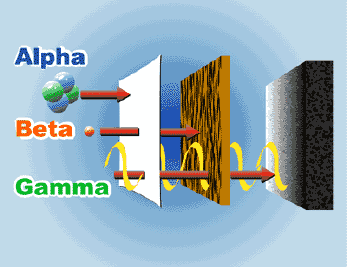 Example:             ϒ + Penetration of RadiationAlpha and beta are particles ________ from an atom.  Gamma radiation is _____-wavelength ____________ waves (photons) emitted from atoms.The figures show the __________ of the different types of radiation. Chemical Reactions Nuclear Reactions Occur when bonds are __________ Occur when nuclei emit particles and/or rays Atoms remain __________, although they may be rearranged Atoms often ___________ into atoms of another elementInvolve only ________ __________ May involve _______, _________, and _________ Associated with ________ energy changes Associated with ______ energy changes Reaction rate influenced by temperature, particle size, concentration, etc. Reaction rate are not influenced by temperature, particle size, concentration, etc. Type of Decay Particle Emitted Change in Mass # Change in Atomic # Alpha    α     He -4 -2 Beta  β     0 +1 Gamma γ 0 0 